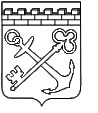 АДМИНИСТРАЦИЯ ЛЕНИНГРАДСКОЙ ОБЛАСТИКОМИТЕТ ПО ФИЗИЧЕСКОЙ КУЛЬТУРЕ И СПОРТУЛЕНИНГРАДСКОЙ ОБЛАСТИПРИКАЗ от ___________________ 2022 года № ____О внесении изменений в приказ комитета по физической культуре и спорту Ленинградской области от  14.02.2020 № 9-о «Об утверждении перечня работ, выполняемых государственными учреждениями Ленинградской области, подведомственными комитету по физической культуре и спорту Ленинградской области»В соответствии с п. 2.2.1 Положения о комитете по физической культуре и спорту Ленинградской области, утвержденного постановлением Правительства Ленинградской области от 16.01.2014 №4, приказываю:1. Приложение к приказу комитета по физической культуре и спорту Ленинградской области от 14.02.2020 № 9-о «Об утверждении перечня работ, выполняемых государственными учреждениями Ленинградской области, подведомственными комитету по физической культуре и спорту Ленинградской области» изложить в редакции согласно приложению к настоящему приказу.2. Контроль за исполнением настоящего приказа остается за председателем комитета по физической культуре и спорту Ленинградской области.Председатель комитета                                               		         Д.П. Иванов УТВЕРЖДЕНО приказом комитета по физической культуре и спорту Ленинградской области от «____» ___________2022 года №______ (приложение)Перечень работ, выполняемых государственными учреждениями Ленинградской области, подведомственными комитету по физической культуре и спорту Ленинградской областиПеречень работ, выполняемых государственными учреждениями Ленинградской области, подведомственными комитету по физической культуре и спорту Ленинградской областиПеречень работ, выполняемых государственными учреждениями Ленинградской области, подведомственными комитету по физической культуре и спорту Ленинградской областиПеречень работ, выполняемых государственными учреждениями Ленинградской области, подведомственными комитету по физической культуре и спорту Ленинградской области№ ппНаименование работы Содержание работыСписок государственных учреждений1Обеспечение участия сборных команд Ленинградской области в официальных физкультурных (физкультурно-оздоровительных) мероприятиях ВсероссийскиеГосударственное бюджетное учреждение Ленинградской области «Центр олимпийской подготовки по водным видам спорта»; Государственное бюджетное учреждение Ленинградской области «Спортивная школа по волейболу»; Государственное автономное учреждение  Ленинградской области «Спортивная школа олимпийского резерва по горнолыжному спорту, фристайлу»; Государственное автономное учреждение Ленинградской области «Центр спортивной подготовки сборных команд Ленинградской области»; Государственное автономное учреждение Ленинградской области «Спортивно-тренировочный центр Ленинградской области»;  Государственное автономное учреждение Ленинградской области «Спортивная школа «Ленинградец»2Обеспечение участия сборных команд Ленинградской области в официальных физкультурных (физкультурно-оздоровительных) мероприятиях МежрегиональныеГосударственное бюджетное учреждение Ленинградской области «Центр олимпийской подготовки по водным видам спорта»; Государственное бюджетное учреждение Ленинградской области «Спортивная школа по волейболу»; Государственное автономное учреждение  Ленинградской области «Спортивная школа олимпийского резерва по горнолыжному спорту, фристайлу»; Государственное автономное учреждение Ленинградской области «Центр спортивной подготовки сборных команд Ленинградской области»; Государственное автономное учреждение Ленинградской области «Спортивно-тренировочный центр Ленинградской области»;  Государственное автономное учреждение Ленинградской области «Спортивная школа «Ленинградец»3Обеспечение участия спортивных сборных команд в официальных спортивных мероприятияхВсероссийскиеГосударственное бюджетное учреждение Ленинградской области «Центр олимпийской подготовки по водным видам спорта»; Государственное бюджетное учреждение Ленинградской области «Спортивная школа по волейболу»; Государственное автономное учреждение  Ленинградской области «Спортивная школа олимпийского резерва по горнолыжному спорту, фристайлу»; Государственное автономное учреждение Ленинградской области «Центр спортивной подготовки сборных команд Ленинградской области»; Государственное автономное учреждение Ленинградской области «Спортивно-тренировочный центр Ленинградской области»;  Государственное автономное учреждение Ленинградской области «Спортивная школа «Ленинградец»4Обеспечение участия спортивных сборных команд в официальных спортивных мероприятиях МеждународныеГосударственное бюджетное учреждение Ленинградской области «Центр олимпийской подготовки по водным видам спорта»; Государственное бюджетное учреждение Ленинградской области «Спортивная школа по волейболу»; Государственное автономное учреждение  Ленинградской области «Спортивная школа олимпийского резерва по горнолыжному спорту, фристайлу»; Государственное автономное учреждение Ленинградской области «Центр спортивной подготовки сборных команд Ленинградской области»; Государственное автономное учреждение Ленинградской области «Спортивно-тренировочный центр Ленинградской области»;  Государственное автономное учреждение Ленинградской области «Спортивная школа «Ленинградец»5Обеспечение участия спортивных сборных команд в официальных спортивных мероприятияхМежрегиональныеГосударственное бюджетное учреждение Ленинградской области «Центр олимпийской подготовки по водным видам спорта»; Государственное бюджетное учреждение Ленинградской области «Спортивная школа по волейболу»; Государственное автономное учреждение  Ленинградской области «Спортивная школа олимпийского резерва по горнолыжному спорту, фристайлу»; Государственное автономное учреждение Ленинградской области «Центр спортивной подготовки сборных команд Ленинградской области»; Государственное автономное учреждение Ленинградской области «Спортивно-тренировочный центр Ленинградской области»;  Государственное автономное учреждение Ленинградской области «Спортивная школа «Ленинградец»6Пропаганда физической культуры, спорта и здорового образа жизниРазмещение информации в общедоступном доступе, а также в СМИ, в информационно-телекоммуникационной сети "Интернет" и др.Государственное бюджетное учреждение Ленинградской области «Центр олимпийской подготовки по водным видам спорта»; Государственное бюджетное учреждение Ленинградской области «Спортивная школа по волейболу»; Государственное автономное учреждение  Ленинградской области «Спортивная школа олимпийского резерва по горнолыжному спорту, фристайлу»; Государственное автономное учреждение Ленинградской области «Центр спортивной подготовки сборных команд Ленинградской области»; Государственное автономное учреждение Ленинградской области «Спортивно-тренировочный центр Ленинградской области»;  Государственное автономное учреждение Ленинградской области «Спортивная школа «Ленинградец»7Организация мероприятий по научно-методическому обеспечению спортивных сборных командСпортивные сборные команды Ленинградской областиГосударственное бюджетное учреждение Ленинградской области «Центр олимпийской подготовки по водным видам спорта»; Государственное бюджетное учреждение Ленинградской области «Спортивная школа по волейболу»; Государственное автономное учреждение  Ленинградской области «Спортивная школа олимпийского резерва по горнолыжному спорту, фристайлу»; Государственное автономное учреждение Ленинградской области «Центр спортивной подготовки сборных команд Ленинградской области»; Государственное автономное учреждение Ленинградской области «Спортивно-тренировочный центр Ленинградской области»;  Государственное автономное учреждение Ленинградской области «Спортивная школа «Ленинградец»8Организация и проведение официальных спортивных мероприятий МеждународныеГосударственное бюджетное учреждение Ленинградской области «Центр олимпийской подготовки по водным видам спорта»; Государственное бюджетное учреждение Ленинградской области «Спортивная школа по волейболу»; Государственное автономное учреждение  Ленинградской области «Спортивная школа олимпийского резерва по горнолыжному спорту, фристайлу»; Государственное автономное учреждение Ленинградской области «Центр спортивной подготовки сборных команд Ленинградской области»; Государственное автономное учреждение Ленинградской области «Спортивно-тренировочный центр Ленинградской области»;  Государственное автономное учреждение Ленинградской области «Спортивная школа «Ленинградец»9Организация и проведение официальных спортивных мероприятий МежмуниципальныеГосударственное бюджетное учреждение Ленинградской области «Центр олимпийской подготовки по водным видам спорта»; Государственное бюджетное учреждение Ленинградской области «Спортивная школа по волейболу»; Государственное автономное учреждение  Ленинградской области «Спортивная школа олимпийского резерва по горнолыжному спорту, фристайлу»; Государственное автономное учреждение Ленинградской области «Центр спортивной подготовки сборных команд Ленинградской области»; Государственное автономное учреждение Ленинградской области «Спортивно-тренировочный центр Ленинградской области»;  Государственное автономное учреждение Ленинградской области «Спортивная школа «Ленинградец»10Организация и проведение официальных спортивных мероприятий РегиональныеГосударственное бюджетное учреждение Ленинградской области «Центр олимпийской подготовки по водным видам спорта»; Государственное бюджетное учреждение Ленинградской области «Спортивная школа по волейболу»; Государственное автономное учреждение  Ленинградской области «Спортивная школа олимпийского резерва по горнолыжному спорту, фристайлу»; Государственное автономное учреждение Ленинградской области «Центр спортивной подготовки сборных команд Ленинградской области»; Государственное автономное учреждение Ленинградской области «Спортивно-тренировочный центр Ленинградской области»;  Государственное автономное учреждение Ленинградской области «Спортивная школа «Ленинградец»11Организация и проведение официальных спортивных мероприятий МежрегиональныеГосударственное бюджетное учреждение Ленинградской области «Центр олимпийской подготовки по водным видам спорта»; Государственное бюджетное учреждение Ленинградской области «Спортивная школа по волейболу»; Государственное автономное учреждение  Ленинградской области «Спортивная школа олимпийского резерва по горнолыжному спорту, фристайлу»; Государственное автономное учреждение Ленинградской области «Центр спортивной подготовки сборных команд Ленинградской области»; Государственное автономное учреждение Ленинградской области «Спортивно-тренировочный центр Ленинградской области»;  Государственное автономное учреждение Ленинградской области «Спортивная школа «Ленинградец»12Организация и проведение официальных спортивных мероприятий  ВсероссийскиеГосударственное бюджетное учреждение Ленинградской области «Центр олимпийской подготовки по водным видам спорта»; Государственное бюджетное учреждение Ленинградской области «Спортивная школа по волейболу»; Государственное автономное учреждение  Ленинградской области «Спортивная школа олимпийского резерва по горнолыжному спорту, фристайлу»; Государственное автономное учреждение Ленинградской области «Центр спортивной подготовки сборных команд Ленинградской области»; Государственное автономное учреждение Ленинградской области «Спортивно-тренировочный центр Ленинградской области»;  Государственное автономное учреждение Ленинградской области «Спортивная школа «Ленинградец»13Организация и обеспечение координации деятельности физкультурно-спортивных организаций по подготовке спортивного резерваВедение реестраГосударственное бюджетное учреждение Ленинградской области «Центр олимпийской подготовки по водным видам спорта»; Государственное бюджетное учреждение Ленинградской области «Спортивная школа по волейболу»; Государственное автономное учреждение  Ленинградской области «Спортивная школа олимпийского резерва по горнолыжному спорту, фристайлу»; Государственное автономное учреждение Ленинградской области «Центр спортивной подготовки сборных команд Ленинградской области»; Государственное автономное учреждение Ленинградской области «Спортивно-тренировочный центр Ленинградской области»;  Государственное автономное учреждение Ленинградской области «Спортивная школа «Ленинградец»14Проведение тестирования выполнения нормативов испытаний (тестов) комплекса ГТОТестированиеГосударственное бюджетное учреждение Ленинградской области «Центр олимпийской подготовки по водным видам спорта»; Государственное бюджетное учреждение Ленинградской области «Спортивная школа по волейболу»; Государственное автономное учреждение  Ленинградской области «Спортивная школа олимпийского резерва по горнолыжному спорту, фристайлу»; Государственное автономное учреждение Ленинградской области «Центр спортивной подготовки сборных команд Ленинградской области»; Государственное автономное учреждение Ленинградской области «Спортивно-тренировочный центр Ленинградской области»;  Государственное автономное учреждение Ленинградской области «Спортивная школа «Ленинградец»15Организация и проведение физкультурных и спортивных мероприятий в рамках Всероссийского физкультурно-спортивного комплекса "Готов к труду и обороне" (ГТО) (за исключением тестирования выполнения нормативов испытаний комплекса ГТО) РегиональныеГосударственное бюджетное учреждение Ленинградской области «Центр олимпийской подготовки по водным видам спорта»; Государственное бюджетное учреждение Ленинградской области «Спортивная школа по волейболу»; Государственное автономное учреждение  Ленинградской области «Спортивная школа олимпийского резерва по горнолыжному спорту, фристайлу»; Государственное автономное учреждение Ленинградской области «Центр спортивной подготовки сборных команд Ленинградской области»; Государственное автономное учреждение Ленинградской области «Спортивно-тренировочный центр Ленинградской области»;  Государственное автономное учреждение Ленинградской области «Спортивная школа «Ленинградец»16Организация мероприятий по подготовке спортивных сборных командСпортивные сборные команды Ленинградской областиГосударственное бюджетное учреждение Ленинградской области «Центр олимпийской подготовки по водным видам спорта»; Государственное бюджетное учреждение Ленинградской области «Спортивная школа по волейболу»; Государственное автономное учреждение  Ленинградской области «Спортивная школа олимпийского резерва по горнолыжному спорту, фристайлу»; Государственное автономное учреждение Ленинградской области «Центр спортивной подготовки сборных команд Ленинградской области»; Государственное автономное учреждение Ленинградской области «Спортивно-тренировочный центр Ленинградской области»;  Государственное автономное учреждение Ленинградской области «Спортивная школа «Ленинградец»17Организация и проведение официальных физкультурных (физкультурно-оздоровительных) мероприятийМежмуниципальныеГосударственное бюджетное учреждение Ленинградской области «Центр олимпийской подготовки по водным видам спорта»; Государственное бюджетное учреждение Ленинградской области «Спортивная школа по волейболу»; Государственное автономное учреждение  Ленинградской области «Спортивная школа олимпийского резерва по горнолыжному спорту, фристайлу»; Государственное автономное учреждение Ленинградской области «Центр спортивной подготовки сборных команд Ленинградской области»; Государственное автономное учреждение Ленинградской области «Спортивно-тренировочный центр Ленинградской области»;  Государственное автономное учреждение Ленинградской области «Спортивная школа «Ленинградец»18Организация и проведение официальных физкультурных (физкультурно-оздоровительных) мероприятийРегиональныеГосударственное бюджетное учреждение Ленинградской области «Центр олимпийской подготовки по водным видам спорта»; Государственное бюджетное учреждение Ленинградской области «Спортивная школа по волейболу»; Государственное автономное учреждение  Ленинградской области «Спортивная школа олимпийского резерва по горнолыжному спорту, фристайлу»; Государственное автономное учреждение Ленинградской области «Центр спортивной подготовки сборных команд Ленинградской области»; Государственное автономное учреждение Ленинградской области «Спортивно-тренировочный центр Ленинградской области»;  Государственное автономное учреждение Ленинградской области «Спортивная школа «Ленинградец»19Организация и проведение официальных физкультурных (физкультурно-оздоровительных) мероприятийМежрегиональныеГосударственное бюджетное учреждение Ленинградской области «Центр олимпийской подготовки по водным видам спорта»; Государственное бюджетное учреждение Ленинградской области «Спортивная школа по волейболу»; Государственное автономное учреждение  Ленинградской области «Спортивная школа олимпийского резерва по горнолыжному спорту, фристайлу»; Государственное автономное учреждение Ленинградской области «Центр спортивной подготовки сборных команд Ленинградской области»; Государственное автономное учреждение Ленинградской области «Спортивно-тренировочный центр Ленинградской области»;  Государственное автономное учреждение Ленинградской области «Спортивная школа «Ленинградец»20Организация и проведение официальных физкультурных (физкультурно-оздоровительных) мероприятийВсероссийскиеГосударственное бюджетное учреждение Ленинградской области «Центр олимпийской подготовки по водным видам спорта»; Государственное бюджетное учреждение Ленинградской области «Спортивная школа по волейболу»; Государственное автономное учреждение  Ленинградской области «Спортивная школа олимпийского резерва по горнолыжному спорту, фристайлу»; Государственное автономное учреждение Ленинградской области «Центр спортивной подготовки сборных команд Ленинградской области»; Государственное автономное учреждение Ленинградской области «Спортивно-тренировочный центр Ленинградской области»;  Государственное автономное учреждение Ленинградской области «Спортивная школа «Ленинградец»21Обеспечение доступа к объектам спортаВ разрезе объектов спортаГосударственное бюджетное учреждение Ленинградской области «Центр олимпийской подготовки по водным видам спорта»; Государственное бюджетное учреждение Ленинградской области «Спортивная школа по волейболу»; Государственное автономное учреждение  Ленинградской области «Спортивная школа олимпийского резерва по горнолыжному спорту, фристайлу»; Государственное автономное учреждение Ленинградской области «Центр спортивной подготовки сборных команд Ленинградской области»; Государственное автономное учреждение Ленинградской области «Спортивно-тренировочный центр Ленинградской области»;  Государственное автономное учреждение Ленинградской области «Спортивная школа «Ленинградец»22Организация и проведение спортивно-оздоровительной работы по развитию физической культуры и спорта среди различных групп населенияРеализация общеразвивающих программ в области физической культуры и спортаГосударственное бюджетное учреждение Ленинградской области «Центр олимпийской подготовки по водным видам спорта»; Государственное бюджетное учреждение Ленинградской области «Спортивная школа по волейболу»; Государственное автономное учреждение  Ленинградской области «Спортивная школа олимпийского резерва по горнолыжному спорту, фристайлу»; Государственное автономное учреждение Ленинградской области «Центр спортивной подготовки сборных команд Ленинградской области»; Государственное автономное учреждение Ленинградской области «Спортивно-тренировочный центр Ленинградской области»;  Государственное автономное учреждение Ленинградской области «Спортивная школа «Ленинградец»23Обеспечение подготовки команд Ленинградской области к участию в межрегиональных, всероссийских и международных физкультурных мероприятияхКоманды Ленинградской областиГосударственное бюджетное учреждение Ленинградской области «Центр олимпийской подготовки по водным видам спорта»; Государственное бюджетное учреждение Ленинградской области «Спортивная школа по волейболу»; Государственное автономное учреждение  Ленинградской области «Спортивная школа олимпийского резерва по горнолыжному спорту, фристайлу»; Государственное автономное учреждение Ленинградской области «Центр спортивной подготовки сборных команд Ленинградской области»; Государственное автономное учреждение Ленинградской области «Спортивно-тренировочный центр Ленинградской области»;  Государственное автономное учреждение Ленинградской области «Спортивная школа «Ленинградец»24Обеспечение участия сборных команд Ленинградской области в официальных физкультурных (физкультурно-оздоровительных) мероприятияхМеждународныеГосударственное бюджетное учреждение Ленинградской области «Центр олимпийской подготовки по водным видам спорта»; Государственное бюджетное учреждение Ленинградской области «Спортивная школа по волейболу»; Государственное автономное учреждение  Ленинградской области «Спортивная школа олимпийского резерва по горнолыжному спорту, фристайлу»; Государственное автономное учреждение Ленинградской области «Центр спортивной подготовки сборных команд Ленинградской области»; Государственное автономное учреждение Ленинградской области «Спортивно-тренировочный центр Ленинградской области»;  Государственное автономное учреждение Ленинградской области «Спортивная школа «Ленинградец»25Организация и обеспечение подготовки спортивного резерва Подготовка спортивного резерва по горным лыжамГосударственное бюджетное учреждение Ленинградской области «Центр олимпийской подготовки по водным видам спорта»; Государственное бюджетное учреждение Ленинградской области «Спортивная школа по волейболу»; Государственное автономное учреждение  Ленинградской области «Спортивная школа олимпийского резерва по горнолыжному спорту, фристайлу»; Государственное автономное учреждение Ленинградской области «Центр спортивной подготовки сборных команд Ленинградской области»; Государственное автономное учреждение Ленинградской области «Спортивно-тренировочный центр Ленинградской области»;  Государственное автономное учреждение Ленинградской области «Спортивная школа «Ленинградец»26Организация и обеспечение подготовки спортивного резерва Подготовка спортивного резерва по фристайлуГосударственное бюджетное учреждение Ленинградской области «Центр олимпийской подготовки по водным видам спорта»; Государственное бюджетное учреждение Ленинградской области «Спортивная школа по волейболу»; Государственное автономное учреждение  Ленинградской области «Спортивная школа олимпийского резерва по горнолыжному спорту, фристайлу»; Государственное автономное учреждение Ленинградской области «Центр спортивной подготовки сборных команд Ленинградской области»; Государственное автономное учреждение Ленинградской области «Спортивно-тренировочный центр Ленинградской области»;  Государственное автономное учреждение Ленинградской области «Спортивная школа «Ленинградец»